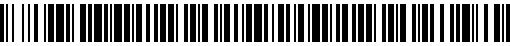 4990/ULN/2019-ULNM Čj.: UZSVM/ULN/4148/2019-ULNMÚřad pro zastupování státu ve věcech majetkových Odloučené pracoviště LounyNABÍDKA A PROHLÁŠENÍÚČASTNÍKA VÝBĚROVÉHO ŘÍZENÍ - PRÁVNICKÉ OSOBYK VÝBĚROVÉMU ŘÍZENÍ S AUKCÍČ. ULN/063/2019 NÁZEV: …………..………………………………………………………………………………………...IČO: ………………………………….……………………………………………………………………..SÍDLO: ………………………………………………………………………………………………………………………………………………………………………………………………………………………..OSOBA OPRÁVNĚNÁ K JEDNÁNÍ: …………………………………………………………………………………………………………………………………………………………………………………….NABÍZENÁ VÝŠE KUPNÍ CENY V Kč: ………………………………………………………………….slovy: ………………………………………………………………………………………………………..Účastník výběrového řízení (dále jen „VŘ“) prohlašuje, že svoji nabídku činí vážně a nikoliv v omylu, že se seznámil s podmínkami VŘ č. ULN/063/2019, že jsou mu srozumitelné, že s nimi souhlasí a zavazuje se dodržet povinnosti z nich plynoucí. Účastník VŘ výslovně prohlašuje, že souhlasí s předloženým zněním kupní smlouvy na prodej předmětného majetku a zavazuje se v případě vítězství ve VŘ uzavřít kupní smlouvu v souladu s výše uvedenými podmínkami.Účastník VŘ prohlašuje, že je v dobré finanční situaci, že je schopen dodržet své povinnosti a závazky vyplývající z kupní smlouvy, zejména zaplatit řádně a včas kupní cenu za předmět koupě, a že složil kauci včas a řádně v souladu s podmínkami VŘ.Účastník VŘ prohlašuje, že nemá vůči vyhlašovateli VŘ žádný dluh, jehož plnění je vynutitelné na základě vykonatelného exekučního titulu podle § 40 zákona č. 120/2001 Sb., o soudních exekutorech a exekuční činnosti (exekuční řád), ve znění pozdějších předpisů.Účastník VŘ se zavazuje bezodkladně písemně oznámit Úřadu pro zastupování státu ve věcech majetkových všechny podstatné skutečnosti, které mají nebo by mohly mít vliv na prodej předmětného prodávaného majetku, zejména na povinnost zaplacení kupní ceny, stejně tak zahájení soudního řízení ve věci majetkových závazků účastníka VŘ vůči vyhlašovateli VŘ.Závazky účastníka VŘ uvedené v odst. 1 až 4 trvají do úplného zaplacení kupní ceny, včetně veškerého příslušenství.Účastník VŘ prohlašuje, že je mu znám stav nabízeného majetku.Účastník VŘ souhlasí se zpracováním osobních údajů, a to výhradně pro účely VŘ, kupní smlouvy a návrhu na vklad do katastru nemovitostí.                                                                                    ……………………………………………………                                                                                                         Datum, podpisNEPOVINNÉ ÚDAJEAdresa pro doručování (pokud je odlišná od adresy sídla): …..…...................................……………………………………………………………………………………………………….……..…………………………………………………………………………………………………………………………Telefon, e-mail: ………………..……………………………………………………………………..……